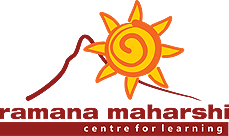 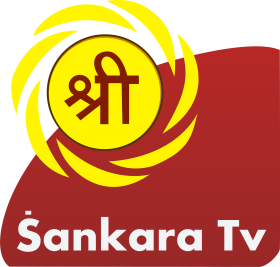 Present‘RAMANOTSAVAM’Celebrating the Indian Cultural HeritagePlease fill the below detailsName of the Institution: __________________________________________________________________________________________________________________Nature of the Institution: _______________________________________SchoolCollegeCompanies/CorporatesCultural AcademyCultural Association – Samajas, Sanghas etc.Other – Specify ________________________________Address:  __________________________________________________________________________________________________________________
City: _____________________ Postal Code: ____________________________Country: _____________________________________________________Contact Person: _________________ Mobile: ___________________________
Email: _______________________________________________________
Website URL*: ________________________________________________
Links to your work *: ____________________________________________
_____________________________________________________________Attach your profile with past performance details.Age group: ______________________________________________8 - 1516 and aboveMixed (No age criterion – participants can be of any age)Stream of Talents: ______________________________________________Music (Sangeetham)Classical DevotionalFolkFree styleFusionDance (Nrityam)ClassicalDevotionalFolkFree styleFusionDrama (Natakam)PlayMimeOtherStory telling (Katha)Narration PravachanHari KathaArts and Crafts (Aahaaryam)DrawingPaintingCollageSculptingModel makingRangoli CookeryOtherCreativePower-point presentationShort FilmMulti-streams (dance-drama, musical-drama, painting to song etc.)Registration Fee : Rs. 1000/- per teamOnline NEFT – Transaction ID: ____________________________________Theme: The presentation of Talents should emphasize the Indian cultural heritage. Write a few sentences regarding the theme of your presentation
Atma Shakti:This round is called ‘Atma Shakti’ – the Inner Power which manifests as artistic expression.Write a few sentences about how you feel the Inner power in your presentation.Team Member’s information (5 – 20 members):A Global Contest for Artistic Excellence:There will be three rounds.Round 1 Atma Shakti (Selection + Audition - National and Global): Talent of your choice – Theme and content of your choiceRound 2 Atma Sphoorti: Talent of your choice - Theme and content of our choice Round 3 Atma Keerti: Creativity and Knowledge (Quiz and On the spot responses in area of talent)Rules and RegulationsThe contest is only for group entries. Min 5 – Max 20 members per group.Entries may be sent from:Schools and colleges Music schools, dance schools, art schools etc. Associations and institutions encouraging art and culture (example – Mahila Samajas, Sanghas like Tamil Sangam, Kannada Sangha, Rotary, Lions etc.,)Corporates, CompaniesFamily and friends groupsDuration of each entry should not exceed 6+2 minutes ( 6 minutes for the performance on stage + 2 minutes for setting and removing the stage settings)The participants need to perform for the selection round to be held on 13th, 14th and 15th September. Those selected will perform in the ‘Atma Shakti’ Round (first round) to be held in October 2015. This round will be telecast on Sri Sankara TV.The decision of the judges will be final and binding in case of selections as well as awarding of prizes in every round and the organizations will not be responsible for any emotional disturbance in those who are not successful.Mode of Payment for Registration feeRegistration fee for the contest is Rs.1000/- per team.The amount mentioned above can be transferred online via net banking (NEFT). Transaction no. should be mentioned in the application form.Find the account details mentioned below:S/B Account Name: Ramana Maharshi Centre for LearningS/B Account No: 032301000023574Name of Bank: Indian Overseas BankIFS Code: 10BA0000323The amount can be paid by Demand draft in the name of ‘Ramana Maharshi Centre for Learning’ which may be posted to the postal address along with a physical copy of the application Or by cash in person at Ramana Maharshi Centre’s office (11:00 am – 6:00 pm).Prizes, Awards and CertificatesCertificates of Participation will be given to all participants.First Prize, Runner-Up Prize and Consolation Prize in each Talent Stream in ‘Atma Shakti’ Round (first round).Gifts for participants who exit in ‘Atma Sphoorti’ Round (second round) and do not make it to the Final Round.First Prize and Runner-up Prize in each age group category for the most excellent artistic team (across talent categories) in the ‘Atma Keerti’ Round (final round).Super Prize and Runner-up Prize for best two teams across talent and age categories.Awards will be given for the best school, best college and best institution.At the discretion of the judges Awards may be given additionally for outstanding performances in a specific stream of talent, i.e., Music, Dance, Drama, Arts and Crafts, Short-Film etc.Last Date for Registration: Sep 10th 2015.Contact us:Please email completed forms to info@ramanacentre.com Phone: 080-42061951/ 9620451311Postal Address: ‘Ramanotsavam’Ramana Maharshi Heritage Campus,Post Office Road, Sanjaynagar, Bengaluru 560094Sl.NoNameAgeMobile No.Email id1.2.3.4.5.6.7.8.9.1011.12.13.14.15.16.17.18.19.20.